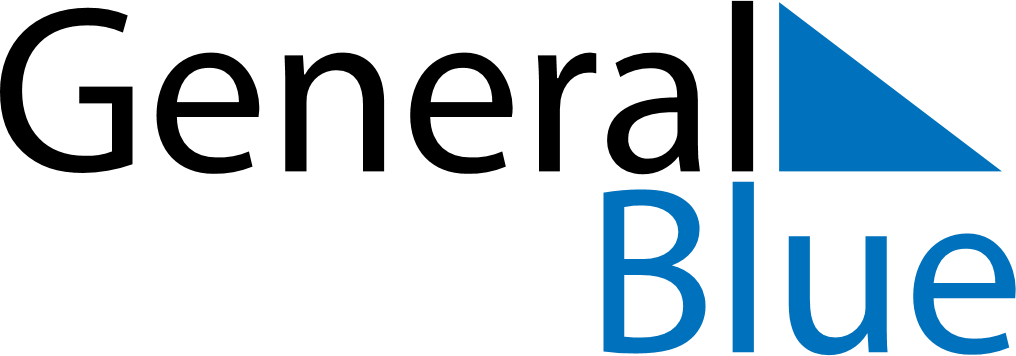 August 2022August 2022August 2022Central African RepublicCentral African RepublicSundayMondayTuesdayWednesdayThursdayFridaySaturday12345678910111213Independence Day14151617181920Assumption2122232425262728293031